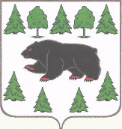 АДМИНИСТРАЦИЯ  ТУРИНСКОГО  ГОРОДСКОГО ОКРУГАг. Туринск05 декабря 2019 года                                                                                      № 264-ПОб итогах муниципального смотра-конкурса библиотек общеобразовательных учреждений Туринского городского округаНа основании протоколов жюри муниципального смотра-конкурса библиотек общеобразовательных учреждений Туринского городского округа,ПРИКАЗЫВАЮ:Утвердить рейтинг участников муниципального смотра-конкурса библиотек общеобразовательных учреждений Туринского городского округа (прилагается).Вручить дипломы МКУ «Управление образованием» победителю и призёрам муниципального смотра-конкурса библиотек общеобразовательных учреждений Туринского городского округа.Председателю жюри муниципального смотра-конкурса библиотек общеобразовательных учреждений Туринского городского округа 
Ситниковой Т.Г., разместить итоги смотра-конкурса на официальном сайте 
МКУ «Управление образованием» http://turinskuo.my1.ru.Начальник                                                                                             Л.Г. Ситова  Приложение к приказу начальника МКУ «Управление образованием»от 05.12.2019г. № 264-ПРейтинг участников муниципального смотра-конкурса библиотек общеобразовательных учреждений Туринского городского округаСогласованиепроекта приказаначальника МКУ «Управление образованием»Об итогах муниципального смотра-конкурса библиотек общеобразовательных учреждений Туринского городского округаПриказ разослать:В дело – 1 экземпляр, ОО - 14 шт.Балдина Марина Юрьевна2-02-27МУНИЦИПАЛЬНОЕ КАЗЁННОЕ УЧРЕЖДЕНИЕ«УПРАВЛЕНИЕ ОБРАЗОВАНИЕМ ТУРИНСКОГО ГОРОДСКОГО ОКРУГА»(МКУ «УПРАВЛЕНИЕ ОБРАЗОВАНИЕМ»)ПРИКАЗОУКритерии и показатели оцениванияКритерии и показатели оцениванияКритерии и показатели оцениванияКритерии и показатели оцениванияКритерии и показатели оцениванияКритерии и показатели оцениванияКритерии и показатели оцениванияКритерии и показатели оцениванияИтого баллов (мах. 95 б.)Место в рейтингеОУНаличие нормативной документации по организации работы библиотеки (мах 20 б.)Материально-техни-ческая база библиоте-ки  (мах 15 б.)Учетно-отчетная документация библиотеки (мах 15 б.)Оформление интерьера библиотеки (мах.10 б.)Организация библиотечного фонда (мах. 5 б.)Соответствие поме-щения библиотеки требованиям безопас-ности, противопожар-ной безопасности, сан.-гигиеническим требованиям (15 б.)Справочно-библиографический аппарат библиотеки (мах. 5 б.)Организация инфор-мационно-библиогра-фического обслужи-вания участников образовательного процесса (мах.10 б.)Итого баллов (мах. 95 б.)Место в рейтингеМАОУ Липовская СОШ2010151051551090I – победительМАОУ Усениновская СОШ2010151051521087II - призерМАОУ Городищенская СОШ181510951551087II - призерМАОУ СОШ №11310151051551083III - призерМАОУ СОШ №399151051551078IVМАОУ Леонтьевская СОШ17812105140975VМАОУ Ленская СОШ171010641511073VIМАОУ Благовещенская СОШ187895141971VIIМАОУ СОШ №28151064144768VIIIМАОУ Шухруповская ООШ1212685152666IXМАОУ Коркинская СОШ0710105150653XМАОУ ООШ №45711431201052XIМАОУ Чукреевская СОШ015955121350XIIМАОУ Фабричная СОШ27233112636XIIIДолжностьФамилия и инициалыСроки и результаты согласованияСроки и результаты согласованияСроки и результаты согласованияДолжностьФамилия и инициалыДата поступления на согласованиеДата согласованияЗамечания и подпись